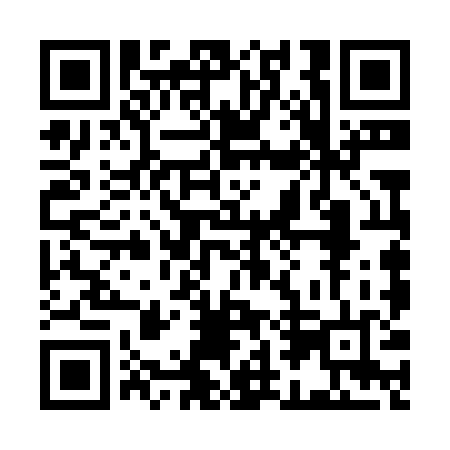 Ramadan times for Vilcun, ChileMon 11 Mar 2024 - Wed 10 Apr 2024High Latitude Method: NonePrayer Calculation Method: Muslim World LeagueAsar Calculation Method: ShafiPrayer times provided by https://www.salahtimes.comDateDayFajrSuhurSunriseDhuhrAsrIftarMaghribIsha11Mon6:136:137:431:595:318:138:139:3812Tue6:146:147:441:585:308:128:129:3613Wed6:166:167:451:585:298:108:109:3514Thu6:176:177:461:585:288:098:099:3315Fri6:186:187:471:585:278:078:079:3116Sat6:196:197:481:575:268:068:069:3017Sun6:206:207:491:575:258:048:049:2818Mon6:216:217:501:575:248:028:029:2619Tue6:226:227:511:565:238:018:019:2520Wed6:236:237:521:565:227:597:599:2321Thu6:246:247:531:565:217:587:589:2122Fri6:256:257:541:565:207:567:569:2023Sat6:276:277:551:555:197:557:559:1824Sun6:286:287:561:555:187:537:539:1625Mon6:296:297:571:555:177:517:519:1526Tue6:306:307:581:545:157:507:509:1327Wed6:316:317:591:545:147:487:489:1228Thu6:326:328:001:545:137:477:479:1029Fri6:336:338:011:535:127:457:459:0830Sat6:346:348:021:535:117:447:449:0731Sun6:356:358:031:535:107:427:429:051Mon6:366:368:041:535:097:417:419:042Tue6:376:378:051:525:087:397:399:023Wed6:376:378:061:525:077:387:389:014Thu6:386:388:071:525:057:367:368:595Fri6:396:398:081:515:047:357:358:586Sat6:406:408:091:515:037:337:338:567Sun5:415:417:0912:514:026:326:327:558Mon5:425:427:1012:514:016:306:307:539Tue5:435:437:1112:504:006:296:297:5210Wed5:445:447:1212:503:596:276:277:50